Paiement par chèque à établir à l’ordre de Les Randonneurs SullyloisLa présentation d’un certificat médical de non contre-indication à la pratique sportive datant de moins de six mois est OBLIGATOIRE pour :L’obtention d’une première licencele renouvellement après une interruption de 2 saisons ou pluslors du renouvellement annuel si le pratiquant a répondu « OUI » à une question du « Questionnaire de santé » Lors du renouvellement de licence, le pratiquant doit attester avoir rempli le « Questionnaire de santé » et avoir répondu « NON » à toutes les questions. 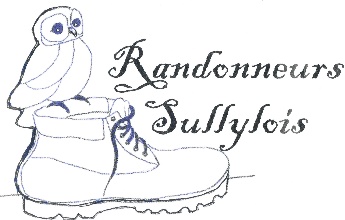 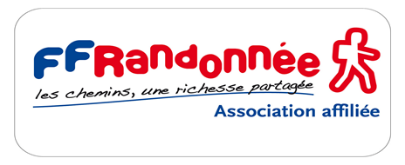 Les Randonneurs Sullylois Club affilié à la Fédération Française de Randonnée sous le n° 00261Demande d’adhésion au club des Randonneurs SullyloisDemande d’adhésion au club des Randonneurs SullyloisNom :Prénom : Date de naissance :Date de naissance :Adresse :   ___________________________________________________________________________________________________________________________________________________________________________Adresse :   ___________________________________________________________________________________________________________________________________________________________________________Tél. fixe :Tél. Portable :Adresse internet :Adresse internet :J’autorise la communication de mes coordonnées sur la liste de notre site internet. Cette liste n’est accessible qu’avec un mot de passe propre à chaque adhérent.                                                                                        Signature de l’adhérent : J’autorise la communication de mes coordonnées sur la liste de notre site internet. Cette liste n’est accessible qu’avec un mot de passe propre à chaque adhérent.                                                                                        Signature de l’adhérent : Montant de la cotisationMontant de la cotisationLicence : 36€Abonnement Rando Passion : 10 € (4 n°)Marie-Claude MelczerPrésidente de l’association55 rue de la blanchisserie45600 SULLY sur LOIRETel :06 17 23 28 77marie.claude.melczer@gmail.comClaudine KazmierczakResponsable e-licences37 route de Coullons45600 SULLY sur LoireTel : 06 13 74 44 07 kasimire@orange.frPartie réservée associationPartie réservée associationDate d’inscription :N° licence : Date Certificat médical :Date Questionnaire de santé :